НАКАЗПО ГАННІВСЬКІЙ ЗАГАЛЬНООСВІТНІЙ ШКОЛІ І-ІІІ СТУПЕНІВПЕТРІВСЬКОЇ РАЙОННОЇ РАДИ КІРОВОГРАДСЬКОЇ ОБЛАСТІвід 02 вересня 2019 року                                                                    № 173с. ГаннівкаПро комплектуваннята режими роботи ГПД 	З метою чіткої організації роботи групи продовженого дня та керуючись Положенням про групу продовженого дня загальноосвітнього навчального закладуНАКАЗУЮ:Розпочати роботу групи продовженого дня з 02 вересня 2019 року.Встановити такий час початку роботи – 12.35 та час завершення роботи – 15.35;Зарахувати до списку групи продовженого дня учнів 1- 2 класів Ганнівської загальноосвітньої школи І-ІІІ ступенів (вихователь МАРТИНЮК М.А.)Банок Тимофія;Бастрон Анну;Бережного Сергія;Гайнутдінову Яну;Гордієнко Богдану;Гурані Маліку;Криворучко Олександру;Макарука Віталія;Максимчука Сергія;Мачкура Богдана;Музиченко Альону;Панасюк Анну; Паламарчука Андрія;Трембача Богдана;Хурсовича Назара;Шнайдміллера Дениса;Яворську Василину.Зарахувати до списку групи продовженого дня учнів 3 – 4 класів Ганнівської загальноосвітньої школи І-ІІІ ступенів (вихователь ПИЛИПЕНКО В.І.)Борисову Крістіну; Вязнікову Олену;Гришаєву Поліну; Гуковського Ігоря;  Дарчук Юлію;Зубка Дмитра;Коршунову Юлію;Магея Романа;Максимчука Дмитра; Мінакову Вікторію; Максимчука Олександра;Мокроусова Андрія;Попову Дар’ю;Симонович Дарію;Стадник Уляну;Опалатенка Артема;Супруна Богдана;Туніка Назара;Носенка Богдана;Норенко Дар’ю;Руденко Василя; Севастьян Людмилу;Федосєєва Віорєла;Хурсович Марію;Шкарбуна Владислава;Щурика Ярослава.Зарахувати до списку групи продовженого дня учнів 1-2 класу Володимирівської загальноосвітньої школи І-ІІ ступенів, філії Ганнівської загальноосвітньої школи І-ІІІ ступенів (вихователь ІЩЕНКО О.І.)Черноморець Алісу Андріївну – ученицю 1 класу;Олексій Миколу Миколайовича – учня 1 класу; Кобзар Валерію Сергіївну – ученицю 1 класу;Ткачук Вероніку Валеріївну – ученицю 1 класу;Цар Віталія Івановича – учня 1 класу;Сахарову Віталіну  Олександрівну – 1 клас;Євреш Марію Віталіївну  - ученицю 2 класу;Євреш Віру Віталіївну  – ученицю 2 класу;Кіяшка Артема Андрійовича  – учня 2 класу;Стулія  Івана Анатолійовича  – учня 2 класу;Ількевич Аліну Олександрівну – ученицю 2 класу.Зарахувати до списку групи продовженого дня учнів 3-4 класу Володимирівської загальноосвітньої школи І-ІІ ступенів, філії Ганнівської загальноосвітньої школи І-ІІІ ступенів (вихователь МОВЧАН Л.В.)Которос Тетяну Андріївну – ученицю  3 класуШкуратька Давида Максимовича – учня 3 класуЖбанка Олексія Олександровича  – учня 4 класуІвахненко Єлизавету Валентинівну – ученицю 4 класуСтулія Антона  Анатолійовича – учня 4 класуФілюк Катерину Віталіївну – ученицю 4 класуЄвреша  Іларіона  Віталійовича – учня 4 класу Головенко Діану Миколаївну – ученицю 4 класуШвеця Андрія Олексійовича – учня 4 класуВихователям групи продовженого дня Ганнівської загальноосвітньої школи І-ІІІ ступенів МАРТИНЮК М.А., ПИЛИПЕНКО В.І. та Володимирівської загальноосвітньої школи І-ІІ ступенів, філії Ганнівської загальноосвітньої школи І-ІІІ ступенів МОВЧАН Л.В., ІЩЕНКО О.І.:вести облік відвідування учнів щодня із записами в журналі;організовувати та проводити роботу з учнями згідно вимог ведення групи продовженого дня.Контроль за виконанням даного наказу покласти на завідувача Володимирівської загальноосвітньої школи І-ІІ ступенів, філії Ганнівської загальноосвітньої школи І-ІІІ ступенів МІЩЕНКО М. І. та на заступника директора з навчально-виховної роботи Ганнівської загальноосвітньої школи І-ІІІ ступенів ГРИШАЄВУ О.В.Директор школи:                                                                                     О.КанівецьЗ наказом ознайомлені:                                                                          М.МіщенкоО.ГришаєвааМ.МартинюкВ.ПилипенкоО.ІщенкоЛ.Мовчан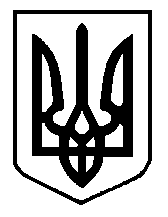 